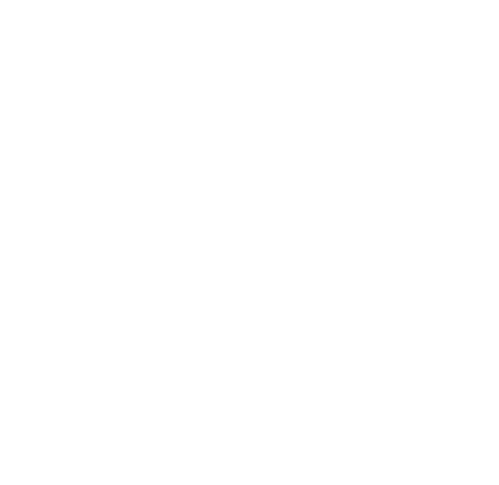 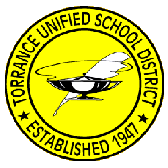 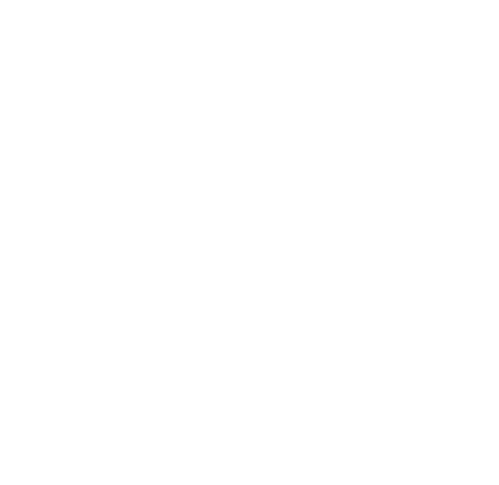 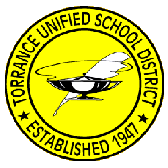 Torrance Unified School DistrictIndependent Student Physical EducationISPE 2020-2021 INFORMATION/APPLICATIONTorrance Unified School District believes that all students benefit from participating in physical education that is provided through a comprehensive standard aligned program that integrates physical fitness into the broad range of activities that students enjoy. Quality physical education programs help all students develop health related fitness, physical competence, cognitive understanding, and positive attitudes about physical activity, so they can adopt healthy and physically active lifestyles. With high-quality physical education instruction, students become confident, independent, self-controlled, and resilient; develop positive social skills; set and strive for personal, achievable goals; learn to assume leadership; cooperate with others; accept responsibility for their own behavior; and, ultimately, improve their academic performance.Independent Study Physical Education (ISPE) allows a student advanced study in activities not normally available in the District’s physical education program. ISPE activities must be a significantly different program that involves an activity in which the student is highly gifted and has become highly competitive at a national, state or regional level. A major factor in determining acceptance or rejection of this request will be the difference between a recreational program and a competitive program.If a request for Independent Study Physical Education is denied, an appeal may be made by submitting a letter to the Sr. Director – Secondary Education. This letter of appeal should specifically address how the proposed activity meets the District criteria and/or reasons why the request should be reconsidered. Your appeal will be reviewed and you will be notified of the status of your appeal following the dates listed on the ISPE calendar.If your application or appeal is approved, you must set up a meeting with site personnel to complete the forms in this packet required by the State Department of Education.---------------------------------------------------Office Use Only---------------------------------------------------Application Approved  			Application Denied		Denial Reason__________________________________________________________________________________________________________________________________Principal’s Signature___________________________ Date________________________Torrance Unified School DistrictIndependent Student Physical EducationCRITERIA and ELIGIBILIYStudent is ranked by an athletic association in an individual sport or performs at an advanced level in a physically active performing art.Student is a member of a team sport not offered at school. Participation in a sport offered at school may not be approved.Student must be competing and/or performing at the National, State or Regional level and MUST provide documentation of competition.Approved ISPE programs must engage participants for a minimum of 10 hours per week for middle school and 15 hours per week for high school that indicates the student is a serious participant.Approved ISPE programs must be structured programs taught by qualified individuals responsible for supervising, documenting and verifying student participation, progress and performance. Parents will not be approved as a supervising coach for his or her child.ISPE students in 7th & 9th grade must participate in the California Physical Fitness Test.ISPE students in the 10th – 12th grade MUST pass 5 of 6 tests in the previous California Physical Fitness Test (PFT).ISPE students MUST have passed ISPE or PE class the previous year with a C or better. Not passing the previous year’s class is grounds for automatic disqualification. ISPE cannot be used to make up a failing grade in Physical Education. If a student fails ISPE during the first semester they will be dropped and not eligible to enroll in future ISPE.ISPE students must demonstrate satisfactory educational progress in the previous grading period including but not limited to: ISPE students must be legally enrolled and progressing toward meeting graduation requirements.ISPE students are expected to enroll in six classesISPE students must maintain a minimum GPA of 2.0 in all classesISPE student may have no more than one (1) unsatisfactory grade in citizenshipAll of the following forms and documentation must be completed and submitted to the school site according to deadlines outlined on Independent Study Physical Education Calendar 2019-2020 (page 4)Application for Independent Study Physical Education  (page 5)Documentation of Competition/Performance at national, state or regional level (page 9)Verifying Signatures (student, parent and instructor). (page 8)Instructor’s statement of qualifications for supervision of activity. (page 6)Proof of instructor’s certification by state or national coaching organization – attached to Instructor’s Qualifications sheet (page 6)Proof of up-to-date first aid/CPR certification by instructors/coaches - attached to Instructor’s Qualifications sheet (page 6)It is the responsibility of the instructors/coaches to provide proof of first aid/CPR certification to the school site.The instructors/coaches who submit proof of first aid/CPR certification must be in attendance during student rehearsals and/or activities.Learning plan completed by instructor. (page 7)Torrance Unified School DistrictIndependent Study Physical EducationINDEPENDENT STUDY PHYSICAL EDUCATION CALENDAR 2020-20211st Semester Fall Enrollment –  August 13 – August 21	Distribution of forms August 28	Application return deadlineSeptember 11	Notification of approval or denialSeptember 17	Appeals deadlineOctober 5	Notification of appeals decisionOctober 16	1st quarter Attendance and Performance Record + HighSchool/Middle School Activity Log due at site officeJanuary 8	2nd quarter Attendance and Performance Record + High School/Middle School Activity Log due at site office2nd Semester Spring Enrollment –December 1 – 18	Distribution of formsJanuary 6	Application return deadlineJanuary 15	Notification of approval or denialJanuary 21	Appeals deadlineFebruary 1	Notification of appeals decisionMarch 19	3rd quarter Attendance and Performance Record + High School/Middle School Activity Log due at site officeMay 28	4th quarter Attendance and Performance Record + High School/Middle School Activity Log due at site officeNew students must submit application within two weeks of enrollment with no appeals granted the first semester of enrollment.Torrance Unified School DistrictIndependent Student Physical EducationISPE Application(To be completed by the student and/or the student’s parent/guardian)Please print or type all information clearlyTorrance Unified School DistrictIndependent Student Physical EducationPrimary ISPE Coach/Instructor Information & Qualifications(To be completed by outside activity instructor)Please print or type all information clearly. Use additional sheets if needed.ATTACH TO THIS FORM A COPY OF:Proof of certification by state or national coaching organizationProof of up-to-date first aid/CPR certificationPLEASE NOTE: The trained specialists/instructors/coaches who submit proof of first aid/CPR certification MUST be in attendance during student rehearsals and/or activities.Torrance Unified School DistrictIndependent Student Physical EducationISPE Learning Plan(To be completed by outside activity instructor)Please print or type all information clearly. Use additional sheets if needed.Torrance Unified School DistrictIndependent Student Physical EducationISPE Verifying SignaturesFitness Organization/Trained Specialist under whom activity is performed:Please print or type all information clearlyStudent’s Responsibility (To be completed by the student)Parent’s Awareness (To be completed by the parent/guardian)Instructor’s Approval (To be completed by the ISPE Instructor)Torrance Unified School DistrictIndependent Student Physical EducationISPE Documentation of Competition/PerformanceTorrance Unified School DistrictIndependent Student Physical EducationSubsidiary Contract & ISPE Attendance and Performance RecordTo be completed by the outside Activity Instructor and On-Site Physical Education Teacher. Form should be filled in and signed by the Coach. Student should return completed form the last week of each quarter.Total Number of Hours Completed This Grading Period_____________________________________Torrance Unified School DistrictIndependent Student Physical EducationHigh School/Middle School ISPE Activity Log<<COPY AS NEEDED>>Student Name (Last Name, First Name):Student Name (Last Name, First Name):Student Name (Last Name, First Name):Student ID #:School:School:School:Grade Level 2020-2021:Name of Proposed Sport or Program:Name of Proposed Sport or Program:Name of Proposed Sport or Program:Name of Proposed Sport or Program:Home Address:Home City:Home City:Home Zip:Home Phone:Home Phone:Cell Phone:Cell Phone:Parent/Guardian Name:Parent/Guardian Name:Parent/Guardian Email:Parent/Guardian Email:Parent/Guardian Cell Phone:Parent/Guardian Cell Phone:Parent/Guardian Work Phone:Parent/Guardian Work Phone:Briefly explain why this proposed ISPS course of study is requested and should be considered as a substitute for regular attendance and participation in the required school physical education program.Please describe how many hours per week of learning activity are included in the proposed ISPE course of study and how the time will be used.Primary Instructor Name (Last Name, First Name:Primary Instructor Name (Last Name, First Name:Title:Title:Address:City:City:Zip:Email:Telephone:Telephone:Times Available:Describe the training which prepared you to supervise this activity:Describe your experience supervising students in this activity:In what position(s) are you currently employed which qualifies you to supervise this student :Primary location where the proposed ISPE instruction will take placePrimary location where the proposed ISPE instruction will take placeFacility Name:Telephone:Address:City:Amount of time/participation planned for this activity each week. If available, please attach a calendar of competitions, tournaments, or performances.What are the specific objectives for this semester and how do they address the California State Physical Education Standards? Please include a detailed description of activity.What is the student’s current competitive level/ranking?Please list all state, regional or national competitions this student has participated in the past year and all competitions the student has planned through June 2020. By signing below, you certify the information provided on and in connection with this form is true, accurate, and complete.By signing below, you certify the information provided on and in connection with this form is true, accurate, and complete.Student:Parent/Guardian:Coach/Instructor:Coach/Instructor:Instructor Name (Last Name, First Name:Instructor Name (Last Name, First Name:Title:Title:Organization ISPE Activity is Affiliated with:Organization ISPE Activity is Affiliated with:Organization ISPE Activity is Affiliated with:Organization ISPE Activity is Affiliated with:Address:City:City:Zip:Email:Business Phone:Business Phone:Cell Phone:Student Name (Last Name, First Name):Student ID #:Date Competition/PerformanceFormat(video, newspaper, etc)Student Name (Last Name, First Name)Grading Period:ISPE Activity:ISPE Activity:ISPE Activity Description:ISPE Activity Description:Objectives (From ISPE Learning Plan:Objectives (From ISPE Learning Plan:Grade:                            PASS             FAIL Grade:                            PASS             FAIL Coach/Instructor’s Comments:Instructor SignatureDateStudent SignatureDateParent/Guardian SignatureDateTeacher SignatureDateStudent NameGrading PeriodValid dates:______________ to________________DateActivityTimeHoursDateActivityBegin - EndHours---------------------------Total Hours ………………………………………Total Hours ………………………………………Total Hours ………………………………………I affirm that the above record of participation is an accurate for the above named student.Supervising Coach/Instructor’s Signature:				              Date: